Lindisfarne BulletinThe Invercargill Parish of theMethodist Church of New Zealand.Te Hahi Weteriana o Aotearoa.Lindisfarne Methodist Church, Worship and Community Centre.Phone    216-0281.e-mail: office@lindisfarne.org.nz.         Website:  www.lindisfarne.org.nz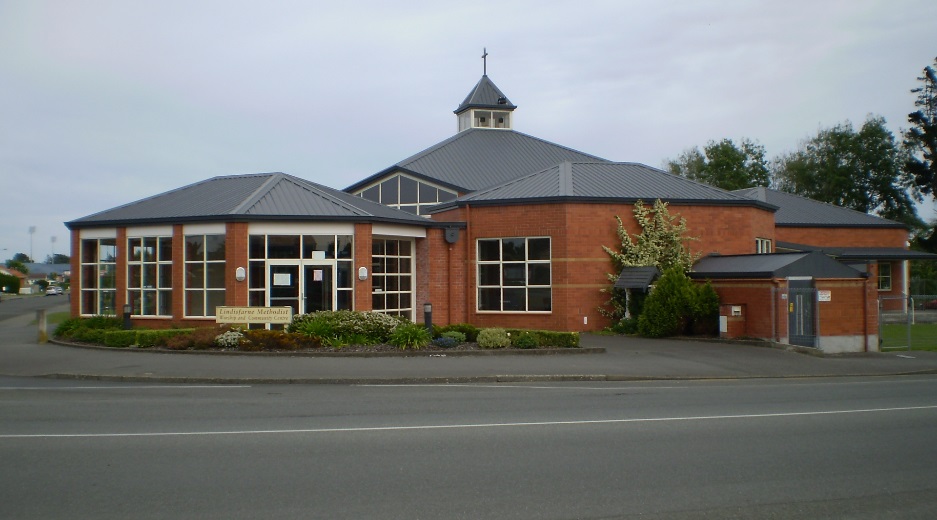 Sunday July 26th 201510.00am: Lindisfarne Service with Rev Alan Webster 1.00pm: Tongan Service.Prayer.Psalm 48: The City of God:  Let’s walk around Zion and count its towers. We will see its strong walls and visit each fortress. Then we can say to future generations, “Our God is like this forever and will always guide us.”And may we not fail in our calling and charge over which You have set us, as seen by the Psalmist and committed to us. Lord, hear our prayer now and always. Amen and Amen.Midweek Communion Service.Everyone is welcome to attend this month's Midweek Communion Service, to be held on WEDNESDAY 29th July commencing at 11.30am.Lunch will follow.                                                                                PLEASE NOTE THIS SECOND CHANGE OF DATE!Cheese Rolls Have you ordered your cheese rolls?Today is the last day!$5.50 per tray of ten rolls. Five trays for $25.We need plenty of people to make the cheese rolls.Mark your calendar for 6.30 pm on Thursday 6 August and/or 9.00 am on Saturday 8 August.Hats and gloves provided, bring your own apron.Can you help?We still have a use for small jars with lids, half-dozen size egg cartons, plastic soap powder scoops, mesh bags from eg kiwifruit.A new request – 500gm rectangular margarine pottles, e.g. Flora or Logicol (not round ones, thanks)Please put them in the box under the table in the foyer.Local Methodist History - Photos Wanted.Lloyd Esler is currently collating material on local Methodist History. He says the pictures in commemorative booklets do not reproduce clearly, and wonders if anyone has original photos, particularly of the first churches.An Invitation…..Storytelling ConcertSouthern Storytellers have a concert at Lindisfarne on next Friday 1st August at 7.30pm in the Multipurpose room.Not only a feast of stories, but also desserts for supper!Admission: $5 unwaged,$10 Waged.Did you know that Affordables sells new Greetings Cards for $1.20? ROSTER FOR SUNDAY DUTIESAugust 2nd Duties Parish Lunch: Chris and Carolyn McDonald.Communion:  Noeline Collie and Hilda Fife.CENTRE DUTIESSOME INVERCARGILL PARISH  PERSONNELWord for TodayThe latest copies of "Word for Today" are here.Please take one. A gold coin would be appreciated.  Lindisfarne Calendar  Lindisfarne Calendar  Lindisfarne CalendarSunday 26th July10.00am1.00pm1.00pmLindisfarne Service with Reverend Alan Webster.Tongan Service.Fijian Service.Monday 27th 3.30pm7.30pmStory Room.Study Group at Kings', 44 George Street.Tuesday 28th9.00am3.30pmMeeting for Parish Stewards and Minister.Story Room.Wednesday 29th11.30am7.00pm7.30pmMidweek Communion Service.  Note New Date!North Invercargill Bowls.Choir Practice.Thursday 30th 1.30pm7.00pmSit and Be Fit.  Blues Bowling Club.Friday 31st July8.30am7.30pmSouthern District Health Board.Story Tellers Concert.Saturday 1st August9.00amPrivate BookingSunday 2nd August10.00am1.00pmLindisfarne Communion Service with Reverend Peter Taylor.  Parish Lunch to follow.Tongan Service.SUNDAYJuly 26thAugust 2ndAugust 9thAugust 16thDOOR WELCOMEVerna Eason Raewyn BirssJudith Stevens Fay BrownBeth and Murray GibbsIta and Runi SafoleVAN DRIVERDaphne SalterSharon TaylorEddie BremerRon TaylorFLOWERS Mags KellyRaewyn BirssBeatrice CroftIta SafoleMORNING TEAMags KellyBetty SnellVerna Eason Raewyn BirssSharon Taylor Carolyn ClearwaterJudith Stevens Fay BrownNOTICESCarol McKenzieEddie BremerBetty SnellCarol McKenzieCRECHE                                  Dorothy KingBeth GibbsCarol McKenzieBetty SnellKIDS KLUBCarol McKenzieLynley DeanLynley DeanCarol McKenzieWEEK OFLAWNSSECURITYJuly 27th - August 2ndLester DeanCam McCullochAugust 3rd - August 9thEddie BremerEddie BremerAugust 10th - August 16thRon TaylorRon TaylorAugust 17th -August 23rdBryon KingBryon KingMinister               Reverend Peter Taylor     216-0281    Minister               Reverend Peter Taylor     216-0281    Minister               Reverend Peter Taylor     216-0281    Minister               Reverend Peter Taylor     216-0281    Minister               Reverend Peter Taylor     216-0281    Minister               Reverend Peter Taylor     216-0281                                                Parish Secretary       Verna Eason                                                  Parish Secretary       Verna Eason                                                  Parish Secretary       Verna Eason                                                  Parish Secretary       Verna Eason                                                  Parish Secretary       Verna Eason                                                  Parish Secretary       Verna Eason      Parish Stewards   Carol McKenzie Betty Snell   Eddie Bremer      Carol McKenzie Betty Snell   Eddie Bremer      Carol McKenzie Betty Snell   Eddie Bremer      Carol McKenzie Betty Snell   Eddie Bremer      Carol McKenzie Betty Snell   Eddie Bremer   Parish Council Chairman    Reverend Peter TaylorParish Council Chairman    Reverend Peter TaylorParish Council Chairman    Reverend Peter TaylorParish Council Chairman    Reverend Peter TaylorParish Council Chairman    Reverend Peter TaylorTreasurer  David Little   Parish Council-Congregational RepresentativesParish Council-Congregational RepresentativesParish Council-Congregational RepresentativesParish Council-Congregational RepresentativesMargaret Brass    Nicol Macfarlane  Mags Kelly           Margaret Brass    Nicol Macfarlane  Mags Kelly           Prayer Chain Co-ordinatorsPrayer Chain Co-ordinatorsPrayer Chain Co-ordinatorsJoan and Murray Farley.  Joan and Murray Farley.  Joan and Murray Farley.  Bulletin EditorsBulletin Editors Peter Lankshear      Margaret Brass         Peter Lankshear      Margaret Brass         Peter Lankshear      Margaret Brass         Peter Lankshear      Margaret Brass                                                Affordables Shop Manager     Carolyn   216-9676                                        Affordables Shop Manager     Carolyn   216-9676                                        Affordables Shop Manager     Carolyn   216-9676                                        Affordables Shop Manager     Carolyn   216-9676                                        Affordables Shop Manager     Carolyn   216-9676                                        Affordables Shop Manager     Carolyn   216-9676